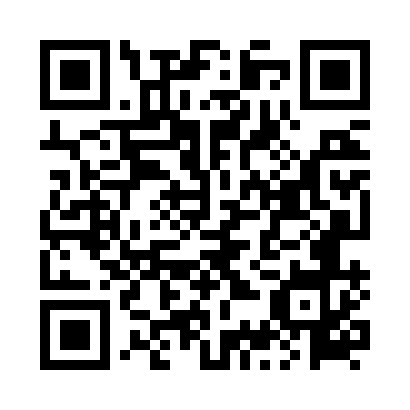 Prayer times for Bialokury, PolandWed 1 May 2024 - Fri 31 May 2024High Latitude Method: Angle Based RulePrayer Calculation Method: Muslim World LeagueAsar Calculation Method: HanafiPrayer times provided by https://www.salahtimes.comDateDayFajrSunriseDhuhrAsrMaghribIsha1Wed2:425:2112:556:058:3011:012Thu2:415:1912:556:068:3211:013Fri2:405:1712:556:078:3411:024Sat2:395:1512:556:088:3611:035Sun2:385:1312:556:098:3811:046Mon2:375:1112:556:118:3911:047Tue2:365:0912:546:128:4111:058Wed2:365:0712:546:138:4311:069Thu2:355:0512:546:148:4511:0610Fri2:345:0312:546:158:4711:0711Sat2:335:0112:546:168:4811:0812Sun2:334:5912:546:178:5011:0913Mon2:324:5812:546:188:5211:0914Tue2:314:5612:546:198:5311:1015Wed2:314:5412:546:208:5511:1116Thu2:304:5312:546:218:5711:1217Fri2:294:5112:546:228:5811:1218Sat2:294:5012:546:239:0011:1319Sun2:284:4812:546:249:0211:1420Mon2:284:4712:556:259:0311:1521Tue2:274:4512:556:259:0511:1522Wed2:264:4412:556:269:0611:1623Thu2:264:4212:556:279:0811:1724Fri2:264:4112:556:289:0911:1725Sat2:254:4012:556:299:1111:1826Sun2:254:3912:556:309:1211:1927Mon2:244:3712:556:319:1411:1928Tue2:244:3612:556:319:1511:2029Wed2:234:3512:556:329:1611:2130Thu2:234:3412:566:339:1811:2131Fri2:234:3312:566:349:1911:22